SUIVI DE L’ELEVE………………………………………………………………………………………Situation scolaireAnnée(s) d’avance : ……………………………………………………………………………………………………Redoublement(s) : …………………………………………………………………………………………………………………………………………Facilités : ……………………………………………………………………………………………………………………………………………………….Difficultés : ……………………………………………………………………………………………………………………………………………………Divers : …………………………………………………………………………………………………………………………………………………………..………………………………………………………………………………………………………………………………………………………………………..Situation familialeParents ou représentants légaux : ………………………………………………………………………………………………………………….Eléments socioprofessionnels : …………………………………………………………………………………………………………………….Frères et sœurs : ………………………………………………………………………………………………………………………………………….Divers : ………………………………………………………………………………………………………………………………………………………..…………………………………………………………………………………………………………………………………………………………………….Suivi de Vie ScolaireSuivi des notes1er trimestre2ème trimestre3ème trimestreAbsencesRetardsExclusionsTravailComportementMatière (prof)1er trimestre2ème trimestre3ème trimestreGraphiqueMathématiques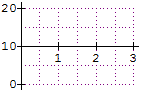 Science Physique-Chimie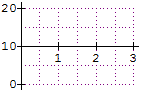 Sciences et Vie de la Terre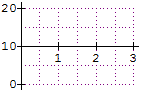 Sciences de l’Ingénieur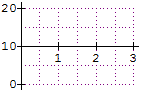 Histoire-GéographieE.C.J.S.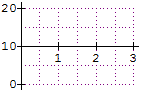 Lettres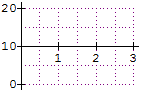 L.V.1 :………………………..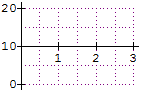 L.V.2 :………………………..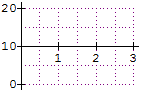 Education Physique et Sportive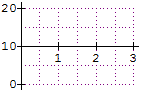 Option Latin/Musique/EPS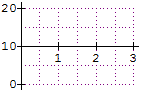 Moyenne Générale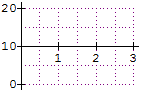 AppréciationAvis :